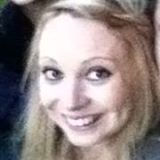 Name: Lisa Melvin Nationality: British  Education and Qualifications Sep 12 - Jul 13 - PGCE Primary with English as an Additional LanguageNewman University, Birmingham, UKincluding Masters level work and two full-time 10-week placements in primary schoolsJun 05 - Jul 05 - CertTEFL (Teaching English as a Foreign Language)LSI, Berlin, Germany
120-hour course with 10 hours of observed teachingOct 01 - Jun 05 - MA (Hons) Central European Studies and English LiteratureUniversity of Glasgow, Glasgow, UKwith additional courses in English Language, Social & Economic History, and PhilosophyWork Experience   Oct 10 - present - Speaking and Writing Examiner, University of Cambridge, UKmarking exam scripts from levels B1 - C2Jun 12 - Aug 12, Jun 13 - Aug 13 -  EFL Teacher, Discovery Summer, London, UKteaching English to mixed nationality teenagers and children of all levels and ages teaching language-focused workshops, including fashion, origami and cookery level testing students leading trips to tourist attractions in London helping with whole-school events such as talent shows and quiz nightsJan 11 - Sep 12  - EFL Teacher, ABC School, Neal Street, London, UKteaching IELTS classes teaching academic writing for students preparing for Masters courses teaching general English from B1 to C2 levelsAug 09 - Jan 11 - Freelance EFL Teacher, London, UKteaching both private students and in schools across London preparing students for IELTS and FCE teaching business English and ESP (computing) observing and assessing InTesol teachers' performancesJun 08 - Aug 08, Jun 09 - Aug 09, Jun 10 - Aug 10 - EFL Teacher/Activity Leader, LAL Summer Schools, Devon, UKteaching English to mixed nationality teenagers and children of all levels (A1 - C1) level testing students arranging and completing arts and crafts activities for students supervising trips to towns, parks and tourist attractions in Devon organising whole-school events such as talent shows and quiz nightsDec 08 - Jun 09 - EFL Teacher, King Saud University, Riyadh, Saudi Arabiapreparing students for PET, KET and IELTS teaching ESP (linguistics and science) creating slide shows for students using PowerPoint using SMARTBoard arranging focus group to improve the English department's performanceAug 08 - Dec 08 - EFL Teacher, Avicenna College, Budapest, Hungarypreparing students for university entrance exams level testing students invigilating and marking examsAug 05 - Jun 08 - Freelance English Language Teacher, Berlin, Germany teaching English in schools and to private students from A1 - C1 teaching business English preparing students for IELTS teaching courses for the employment office preparing a syllabus for employment office coursesAdditional Information & SkillsAdvanced German, beginner Spanish, beginner Finnish Fluent in: Word, Excel, Powerpoint; SMARTBoard Current CRB Available immediately